ҠАРАР     	                                                                    РЕШЕНИЕО внесении изменений в решение Совета сельского поселения Кандринский сельсовет муниципального района Туймазинский район Республики Башкортостан от 21 ноября 2017 года № 170 «Об установлении земельного налога на территории сельского поселения Кандринский сельсовет муниципального района Туймазинский район Республики Башкортостан»В соответствии с Федеральным законом от 6 октября 2003 года № 131-ФЗ 
«Об общих принципах организации местного самоуправления в Российской Федерации», Налоговым кодексом Российской Федерации, распоряжением Главы Республики Башкортостан от 1 июня 2020 года
№ РГ – 153 «О дополнительных мерах по повышению устойчивости экономики Республики Башкортостан с учетом внешних факторов, в том числе связанных с распространением новой коронавирусной инфекции», руководствуясь пунктом 2 части 1 статьи 4 Устава сельского поселения Кандринский сельсовет  муниципального района Туймазинский район Республики Башкортостан, Совет сельского поселения Кандринский сельсовет муниципального района Туймазинский район Республики Башкортостан решил: 1. Дополнить пункт 3 решения Совета сельского поселения Кандринский сельсовет  муниципального района Туймазинский район Республики Башкортостан от 21 ноября 2017 года № 170 «Об установлении земельного налога на территории сельского поселения Кандринский сельсовет  муниципального района Туймазинский район Республики Башкортостан» подпунктом 12 следующего содержания:«12) организации за налоговый период 2020 года и физические лица за налоговый период 2019 года в отношении земельных участков, предоставленных для размещения объектов торговли (торговых центров, торгово-развлекательных центров (комплексов)) площадью свыше 5000 кв.м, в случае заключения арендодателем объекта недвижимости с арендаторами дополнительных соглашений к договорам аренды, предусматривающих снижение арендной платы в 2020 году не менее чем на 30 %, и гостиничных комплексов при условии сохранения в течение всего периода действия освобождения среднесписочной численности работников указанных юридических и физических лиц не менее 90 % от количества работников в марте 2020 года». 2. Настоящее решение вступает в силу со дня его официального опублико-вания.3. Настоящее решение обнародовать в здании Администрации сельского поселения Кандринский сельсовет муниципального района Туймазинский район Республики Башкортостан и разместить на сайте Администрации сельского поселения Кандринский сельсовет муниципального района Туймазинский  район Республики Башкортостан.4. Контроль за исполнением настоящего решения возложить на постоянную комиссию Совета по бюджету, налогам, вопросам муниципальной собственности и развития предпринимательства (Сычков В.А.).Глава сельского поселениямуниципального      района    Туймазинский           районРеспублики  Башкортостан                                            Р.Р.РафиковБашҠортостан Республикаһының Туймазы  районы муниципаль районының  Ҡандра ауыл советыауыл биләмәһе Советы452765, Ҡандра ауылы,  Ленин урамы, 16Тел. 8(34782) 4-74-52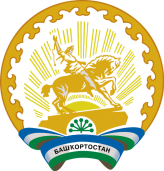 Совет сельского поселения Кандринский сельсоветмуниципального районаТуймазинский районРеспублики Башкортостан452765, село Кандры, ул.Ленина, 16Тел. 8(34782) 4-74-52